ОБЩИЕ СВЕДЕНИЯ Учебная дисциплина «Моделирование систем и процессов»  изучается в шестом семестре.Курсовая работа не предусмотрена.Форма промежуточной аттестации: Зачет.Место учебной дисциплины в структуре ОПОПУчебная дисциплина «Моделирование систем и процессов» к блоку дополнительных профессиональных дисциплин (Майнор 2, Модуль 2.1).ЦЕЛИ И ПЛАНИРУЕМЫЕ РЕЗУЛЬТАТЫ ОБУЧЕНИЯ ПО ДИСЦИПЛИНЕ Целями  изучения дисциплины «Моделирование систем и процессов» являются:ознакомление с основными понятиями моделирования систем и процессов;изучение основных задач, методов и алгоритмов моделирования систем и процессов;применение методов моделирования для решения практических задач исследования и проектирования систем и процессов;Результатом обучения по учебной дисциплине является овладение обучающимися знаниями, умениями, навыками и опытом деятельности, расширяющих спектр профессиональных компетенций.Формируемые компетенции, индикаторы достижения компетенций, соотнесённые с планируемыми результатами обучения по дисциплине:СТРУКТУРА И СОДЕРЖАНИЕ УЧЕБНОЙ ДИСЦИПЛИНЫОбщая трудоёмкость учебной дисциплины по учебному плану составляет:Структура учебной дисциплины для обучающихся по видам занятий (очная форма обучения)Структура учебной дисциплины для обучающихся по разделам и темам дисциплины: (очная форма обучения)Краткое содержание учебной дисциплиныОрганизация самостоятельной работы обучающихсяСамостоятельная работа студента – обязательная часть образовательного процесса, направленная на развитие готовности к профессиональному и личностному самообразованию, на проектирование дальнейшего образовательного маршрута и профессиональной карьеры.Самостоятельная работа обучающихся по дисциплине организована как совокупность аудиторных и внеаудиторных занятий и работ, обеспечивающих успешное освоение дисциплины. Аудиторная самостоятельная работа обучающихся по дисциплине выполняется на учебных занятиях под руководством преподавателя и по его заданию. Аудиторная самостоятельная работа обучающихся входит в общий объем времени, отведенного учебным планом на аудиторную работу, и регламентируется расписанием учебных занятий. Внеаудиторная самостоятельная работа обучающихся – планируемая учебная, научно-исследовательская, практическая работа обучающихся, выполняемая во внеаудиторное время по заданию и при методическом руководстве преподавателя, но без его непосредственного участия, расписанием учебных занятий не регламентируется.Внеаудиторная самостоятельная работа обучающихся включает в себя:подготовку к лекциям и практическим занятиям, зачету;изучение специальной литературы;изучение разделов/тем, не выносимых на лекции и практические занятия самостоятельно;выполнение домашних заданий;подготовка к практическим занятиям;Самостоятельная работа обучающихся с участием преподавателя в форме иной контактной работы предусматривает групповую и (или) индивидуальную работу с обучающимися и включает в себя:проведение индивидуальных и групповых консультаций по отдельным темам/разделам дисциплины;проведение консультаций перед экзаменом, консультации по организации самостоятельного изучения отдельных разделов/тем, базовых понятий учебных дисциплин профильного/родственного бакалавриата, которые формировали ОПК и ПК, в целях обеспечения преемственности образования;Перечень разделов/тем/, полностью или частично отнесенных на самостоятельное изучение с последующим контролем: Применение электронного обучения, дистанционных образовательных технологийПри реализации программы учебной дисциплины возможно применение электронного обучения и дистанционных  образовательных  технологий.Реализация программы учебной дисциплины с применением электронного обучения и дистанционных образовательных технологий регламентируется действующими локальными актами университета.Применяются следующий вариант  реализации программы с использованием ЭО и ДОТВ электронную образовательную среду, по необходимости, могут быть перенесены отдельные виды учебной деятельности:РЕЗУЛЬТАТЫ ОБУЧЕНИЯ ПО ДИСЦИПЛИНЕ. КРИТЕРИИ ОЦЕНКИ УРОВНЯ СФОРМИРОВАННОСТИ КОМПЕТЕНЦИЙ, СИСТЕМА И ШКАЛА ОЦЕНИВАНИЯСоотнесение планируемых результатов обучения с уровнями сформированности компетенций.ОЦЕНОЧНЫЕ СРЕДСТВА ДЛЯ ТЕКУЩЕГО КОНТРОЛЯ УСПЕВАЕМОСТИ И ПРОМЕЖУТОЧНОЙ АТТЕСТАЦИИ, ВКЛЮЧАЯ САМОСТОЯТЕЛЬНУЮ РАБОТУ ОБУЧАЮЩИХСЯПри проведении контроля самостоятельной работы обучающихся, текущего контроля и промежуточной аттестации по учебной дисциплине «Полимерные материалы для производства упаковки и полиграфической продукции» проверяется уровень сформированности у обучающихся компетенций и запланированных результатов обучения по дисциплине, указанных в разделе 2 настоящей программы.Формы текущего контроля успеваемости, примеры типовых заданий: Критерии, шкалы оценивания текущего контроля успеваемости:Промежуточная аттестация:Критерии, шкалы оценивания промежуточной аттестации учебной дисциплины:Система оценивания результатов текущего контроля и промежуточной аттестации.Оценка по дисциплине выставляется обучающемуся с учётом результатов текущей и промежуточной аттестации.ОБРАЗОВАТЕЛЬНЫЕ ТЕХНОЛОГИИРеализация программы предусматривает использование в процессе обучения следующих образовательных технологий:проблемная лекция;групповые дискуссии;преподавание дисциплины на основе результатов научных исследованийпоиск и обработка информации с использованием сети Интернет;дистанционные образовательные технологии;использование на лекционных занятиях видеоматериалов и наглядных пособий;ПРАКТИЧЕСКАЯ ПОДГОТОВКАПрактическая подготовка в рамках учебной дисциплины реализуется при проведении практических занятий, связанных с будущей профессиональной деятельностью, а также  в занятиях лекционного типа, поскольку они  предусматривают передачу учебной информации обучающимся, которая необходима для последующего выполнения практической работы.ОРГАНИЗАЦИЯ ОБРАЗОВАТЕЛЬНОГО ПРОЦЕССА ДЛЯ ЛИЦ С ОГРАНИЧЕННЫМИ ВОЗМОЖНОСТЯМИ ЗДОРОВЬЯПри обучении лиц с ограниченными возможностями здоровья и инвалидов используются подходы, способствующие созданию безбарьерной образовательной среды: технологии дифференциации и индивидуального обучения, применение соответствующих методик по работе с инвалидами, использование средств дистанционного общения, проведение дополнительных индивидуальных консультаций по изучаемым теоретическим вопросам и практическим занятиям, оказание помощи при подготовке к промежуточной аттестации.При необходимости рабочая программа дисциплины может быть адаптирована для обеспечения образовательного процесса лицам с ограниченными возможностями здоровья, в том числе для дистанционного обучения.Учебные и контрольно-измерительные материалы представляются в формах, доступных для изучения студентами с особыми образовательными потребностями с учетом нозологических групп инвалидов:Для подготовки к ответу на практическом занятии, студентам с ограниченными возможностями здоровья среднее время увеличивается по сравнению со средним временем подготовки обычного студента.Для студентов с инвалидностью или с ограниченными возможностями здоровья форма проведения текущей и промежуточной аттестации устанавливается с учетом индивидуальных психофизических особенностей (устно, письменно на бумаге, письменно на компьютере, в форме тестирования и т.п.). Промежуточная аттестация по дисциплине может проводиться в несколько этапов в форме рубежного контроля по завершению изучения отдельных тем дисциплины. При необходимости студенту предоставляется дополнительное время для подготовки ответа на зачете или экзамене.Для осуществления процедур текущего контроля успеваемости и промежуточной аттестации обучающихся создаются, при необходимости, фонды оценочных средств, адаптированные для лиц с ограниченными возможностями здоровья и позволяющие оценить достижение ими запланированных в основной образовательной программе результатов обучения и уровень сформированности всех компетенций, заявленных в образовательной программе.МАТЕРИАЛЬНО-ТЕХНИЧЕСКОЕ ОБЕСПЕЧЕНИЕ ДИСЦИПЛИНЫХарактеристика материально-технического обеспечения дисциплины соответствует  требованиями ФГОС ВО.Материально-техническое обеспечение дисциплины при обучении с использованием традиционных технологий обучения.Материально-техническое обеспечение учебной дисциплины при обучении с использованием электронного обучения и дистанционных образовательных технологий.Технологическое обеспечение реализации программы осуществляется с использованием элементов электронной информационно-образовательной среды университета.УЧЕБНО-МЕТОДИЧЕСКОЕ И ИНФОРМАЦИОННОЕ ОБЕСПЕЧЕНИЕ УЧЕБНОЙ ДИСЦИПЛИНЫИНФОРМАЦИОННОЕ ОБЕСПЕЧЕНИЕ УЧЕБНОГО ПРОЦЕССАРесурсы электронной библиотеки, информационно-справочные системы и профессиональные базы данных:Перечень программного обеспечения ЛИСТ УЧЕТА ОБНОВЛЕНИЙ РАБОЧЕЙ ПРОГРАММЫ УЧЕБНОЙ ДИСЦИПЛИНЫВ рабочую программу учебной дисциплины внесены изменения/обновления и утверждены на заседании кафедры:Министерство науки и высшего образования Российской ФедерацииМинистерство науки и высшего образования Российской ФедерацииФедеральное государственное бюджетное образовательное учреждениеФедеральное государственное бюджетное образовательное учреждениевысшего образованиявысшего образования«Российский государственный университет им. А.Н. Косыгина«Российский государственный университет им. А.Н. Косыгина(Технологии. Дизайн. Искусство)»(Технологии. Дизайн. Искусство)»Институт Мехатроники, информационных технологий и автоматикиКафедра Автоматизированных систем обработки информации и управления РАБОЧАЯ ПРОГРАММАУЧЕБНОЙ ДИСЦИПЛИНЫ РАБОЧАЯ ПРОГРАММАУЧЕБНОЙ ДИСЦИПЛИНЫ РАБОЧАЯ ПРОГРАММАУЧЕБНОЙ ДИСЦИПЛИНЫ Моделирование систем и процессовМоделирование систем и процессовМоделирование систем и процессовУровень образования бакалавриатбакалавриатУсловная группа01.03.0209.03.0109.03.02Прикладная математика и информатика Информатика и вычислительная техникаИнформационные системы и технологииСрок освоения образовательной программы по очной форме обучения4 года4 годаФорма обученияочнаяочнаяРабочая программа учебной дисциплины «Моделирование систем и процессов» основной профессиональной образовательной программы высшего образования, рассмотрена и одобрена на заседании кафедры, протокол № 11 от 22.06.2021 г.Рабочая программа учебной дисциплины «Моделирование систем и процессов» основной профессиональной образовательной программы высшего образования, рассмотрена и одобрена на заседании кафедры, протокол № 11 от 22.06.2021 г.Рабочая программа учебной дисциплины «Моделирование систем и процессов» основной профессиональной образовательной программы высшего образования, рассмотрена и одобрена на заседании кафедры, протокол № 11 от 22.06.2021 г.Рабочая программа учебной дисциплины «Моделирование систем и процессов» основной профессиональной образовательной программы высшего образования, рассмотрена и одобрена на заседании кафедры, протокол № 11 от 22.06.2021 г.Разработчик рабочей программы «Моделирование систем и процессов»Разработчик рабочей программы «Моделирование систем и процессов»Разработчик рабочей программы «Моделирование систем и процессов»Разработчик рабочей программы «Моделирование систем и процессов»д.т.н., профессор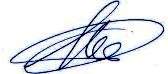 П.А. Севостьянов П.А. Севостьянов П.А. Севостьянов Заведующий кафедрой:Заведующий кафедрой: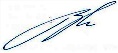 В.И. МонаховВ.И. МонаховКод и наименование компетенцииКод и наименование индикаторадостижения компетенцииПланируемые результаты обучения по дисциплине УК-1Способен осуществлять поиск, критический анализ и синтез информации, применять системный подход для решения поставленных задачИД-УК-1.2Использование системных связей и отношений между явлениями, процессами и объектами; методов поиска информации, ее системного и критического анализа при формировании собственных мнений, суждений, точек зрения;Анализирует и систематизирует отечественную  и зарубежную научно-техническую информацию  в задачах математического моделирования;Использует современные подходы к решению задач математического моделирования;Понимает причинно-следственные связи между объектом моделирования и моделью.Оценивает рациональность того или иного метода моделирования с точки зрения трудозатрат, требований к вычислительной технике и программному обеспечению.Грамотно анализирует результаты моделирования.Способен применять математические методы, методы моделирования и исследования операций в области профессиональной деятелности Использование математических методов и методов моделирования и исследования операций для решения профессиональных задачАнализирует и систематизирует отечественную  и зарубежную научно-техническую информацию  в задачах математического моделирования;Использует современные подходы к решению задач математического моделирования;Понимает причинно-следственные связи между объектом моделирования и моделью.Оценивает рациональность того или иного метода моделирования с точки зрения трудозатрат, требований к вычислительной технике и программному обеспечению.Грамотно анализирует результаты моделирования.Очная форма обучения3з.е.108час.Структура и объем дисциплиныСтруктура и объем дисциплиныСтруктура и объем дисциплиныСтруктура и объем дисциплиныСтруктура и объем дисциплиныСтруктура и объем дисциплиныСтруктура и объем дисциплиныСтруктура и объем дисциплиныСтруктура и объем дисциплиныСтруктура и объем дисциплиныОбъем дисциплины по семестрамформа промежуточной аттестациивсего, часКонтактная аудиторная работа, часКонтактная аудиторная работа, часКонтактная аудиторная работа, часКонтактная аудиторная работа, часСамостоятельная работа обучающегося, часСамостоятельная работа обучающегося, часСамостоятельная работа обучающегося, часОбъем дисциплины по семестрамформа промежуточной аттестациивсего, часлекции, часпрактические занятия, часлабораторные занятия, часпрактическая подготовка, часкурсовая работа/курсовой проектсамостоятельная работа обучающегося, часпромежуточная аттестация, час6 семестрзачет1081836459Всего:зачет1081836459Планируемые (контролируемые) результаты освоения: код(ы) формируемой(ых) компетенции(й) и индикаторов достижения компетенцийНаименование разделов, тем;форма(ы) промежуточной аттестацииВиды учебной работыВиды учебной работыВиды учебной работыВиды учебной работыСамостоятельная работа, часВиды и формы контрольных мероприятий, обеспечивающие по совокупности текущий контроль успеваемости;формы промежуточного контроля успеваемостиПланируемые (контролируемые) результаты освоения: код(ы) формируемой(ых) компетенции(й) и индикаторов достижения компетенцийНаименование разделов, тем;форма(ы) промежуточной аттестацииКонтактная работаКонтактная работаКонтактная работаКонтактная работаСамостоятельная работа, часВиды и формы контрольных мероприятий, обеспечивающие по совокупности текущий контроль успеваемости;формы промежуточного контроля успеваемостиПланируемые (контролируемые) результаты освоения: код(ы) формируемой(ых) компетенции(й) и индикаторов достижения компетенцийНаименование разделов, тем;форма(ы) промежуточной аттестацииЛекции, часПрактические занятия, часЛабораторные работы индивидуальные занятия, часПрактическая подготовка, часСамостоятельная работа, часВиды и формы контрольных мероприятий, обеспечивающие по совокупности текущий контроль успеваемости;формы промежуточного контроля успеваемостиШестой семестрШестой семестрШестой семестрШестой семестрШестой семестрШестой семестрШестой семестрУК-1:ИД-УК-1.2Лекция 1.   Основные понятия моделирования систем и процессов. Классификация моделей 22Контроль посещаемости.УК-1:ИД-УК-1.2Лекция 2.   Компьютерные модели систем и процессов.22Контроль посещаемости.Проверочная работа  на Лабораторном занятииУК-1:ИД-УК-1.2Лекция 3.   Моделирование случайных событий, величин, процессов.22Контроль посещаемости.УК-1:ИД-УК-1.2Лекция 4.   Моделирование динамических систем.22Контроль посещаемости.Проверочная работа  на Лабораторном занятииУК-1:ИД-УК-1.2Лекция 5.   Оптимизационные модели систем и процессов22Контроль посещаемости.УК-1:ИД-УК-1.2Лекция 6.   Обобщенная схема и алгоритм компьютерных экспериментов с моделями систем и процессов22Контроль посещаемости.Проверочная работа  на Лабораторном занятииУК-1:ИД-УК-1.2Лекция 7.   Игровые модели принятия решений22Контроль посещаемости.УК-1:ИД-УК-1.2Лекция 8.   Статистическое моделирование систем и процессов22Контроль посещаемости.Проверочная работа  на Лабораторном занятииУК-1:ИД-УК-1.2Лекция 9   Метод Монте-Карло. Повышение точности компьютерных экспериментов с моделями.22Контроль посещаемости. УК-1:ИД-УК-1.2Лабораторное занятие 1.Базовые приемы работы в системе Matlab.43Входной контроль знанийРазбор теоретического материала в формате устной дискуссии. Выдача домашнего задания № 1.УК-1:ИД-УК-1.2Лабораторное занятие 2. Решение систем алгебраических уравнений и задач оптимизации в Matlab и Excel43Защита Домашнего задания № 1УК-1:ИД-УК-1.2Лабораторное занятие 3.Моделирование случайных чисел, событий, случайных величин в Matlab и Excel43Разбор теоретического материала.Выдача Домашнего задания 2 УК-1:ИД-УК-1.2Лабораторное занятие 4.Автоматизация методов обработки результатов статистического моделирования в Matlab и Excel43Защита Домашнего задания № 2.УК-1:ИД-УК-1.2Лабораторное занятие 5.Решение задач анализа надежности систем 43Разбор теоретического материала.Выдача Домашнего задания 3 УК-1:ИД-УК-1.2Лабораторное занятие 6.Использование программных средств для моделирования систем в Matlab и Excel43Разбор теоретического материалаЗащита домашнего задания № 3УК-1:ИД-УК-1.2Лабораторное занятие 7Модели Марковских систем43Разбор теоретического материала.Выдача Домашнего задания 4УК-1:ИД-УК-1.2Лабораторное занятие 8Компьютерное моделирование систем управления запасами43Разбор теоретического материалаВыдача Домашнего задания 5УК-1:ИД-УК-1.2Лабораторное занятие 9.Компьютерное моделирование систем распределения ресурсов43Защита домашнего задания № 4 и №5.Подготовка к зачету.Все индикаторы всех компетенцийЗачетхх9Зачет в устной формеИТОГО за шестой  семестр183654№ Наименование раздела и темы дисциплиныСодержание раздела (темы)Лекция 1Основные понятия моделирования систем и процессов. Классификация моделейПонятие системы, процесса, модели. Примеры систем, моделей, процессов. Классификации систем, моделей, процессов.Лекция 2Компьютерные модели систем и процессов.Применение компьютерных технологий в моделировании систем и процессовЛекция 3Моделирование случайных событий, величин, процессов.Методы и алгоритмы моделирования случайных событий, величин, процессов с различными законами распределения.Лекция 4Моделирование динамических систем.Понятие о динамических системах. Аналитическое и компьютерное моделирование динамических систем.Лекция 5Оптимизационные модели систем и процессовМодели оптимизации систем. Задачи управления запасами, распределения ресурсов, выбора оптимальной траектории.Лекция 6Обобщенная схема и алгоритм компьютерных экспериментов с моделями систем и процессовЗадачи анализа систем с применением компьютерных моделей и их решение методами компьютерных экспериментов. Обобщенная структура и схема компьютерных экспериментов с моделями систем в задачах анализа, синтеза и оптимизации систем и процессов.Лекция 7.   Игровые модели принятия решенийОсобенности моделей принятия оптимальных управляющих решенийЛекция 8Статистическое моделирование систем и процессовСущность метода статистического моделирования. Типовые примеры статистического моделирования.Лекция 9Метод Монте-Карло. Повышение точности компьютерных экспериментов с моделями.Метод Монте-Карло. Повышение точности, сокращение числа испытаний. Достоинства, преимущества и недостатки метода. Использование метода при анализе и синтезе систем.Лабораторные занятияЛабораторные занятияЛабораторное занятие 1Базовые приемы работы в системе MatlabОперации с матрицами, написание пользовательских функций, алгебраические операции. Графическое представление информации, управление графиками в Matlab и ExcelЛабораторное занятие 2Решение систем алгебраических уравнений и задач оптимизации в Matlab и ExcelРешение систем линейных и нелинейных алгебраических уравнений, поиск экстремумов функций в Matlab и Excel.Лабораторное занятие 3Моделирование случайных чисел, событий, случайных величин в Matlab и ExcelПрактика моделирования случайных событий, случайных величин, вероятностных процессов на компьютереЛабораторное занятие 4Автоматизация методов обработки результатов статистического моделирования в Matlab и ExcelФункции обработки статистических данных и результатов моделирования в Matlab и Excel. Алгоритмы, процедуры, интерпретация, графическое отображение результатовЛабораторное занятие 5Решение задач анализа надежности системОценка времени наработки на отказ системы заданной структуры по информации о надежности ее элементовЛабораторное занятие 6Использование программных средств для моделирования систем в Matlab и ExcelСравнение возможностей моделирования систем и процессов при использовании универсальных и специализированных программных инструментов.Лабораторное занятие 7Модели Марковских системМетоды моделирования дискретных и непрерывных Марковских систем и процессов.Лабораторное занятие 8Компьютерное моделирование систем управления запасамиАлгоритмы и программная реализация компьютерных моделей для задач управления запасами.Лабораторное занятие 9Компьютерное моделирование систем распределения ресурсовАлгоритмы и программная реализация компьютерных моделей для задач распределения ресурсов.№ ппНаименование раздела /темы дисциплины, выносимые на самостоятельное изучениеЗадания для самостоятельной работыВиды и формы контрольных мероприятий(учитываются при проведении текущего контроля)Трудоемкость, час1.Базовые функции статистической обработки данных в ExcelСамостоятельно проработать Презентацию и написать краткое сопровождение к СлайдамКраткий текст-сопровождение к Презентации22.Базовые функции статистической обработки в Matlab Самостоятельно разработать Презентацию и написать краткое сопровождение к СлайдамКраткий текст-сопровождение к Презентации2использованиеЭО и ДОТиспользование ЭО и ДОТобъем, часвключение в учебный процесссмешанное обучениелекции18в соответствии с расписанием учебных занятий смешанное обучениеЛабораторные занятия36в соответствии с расписанием учебных занятий Уровни сформированности компетенции(-й)Итоговое количество балловв 100-балльной системепо результатам текущей и промежуточной аттестацииОценка в пятибалльной системепо результатам текущей и промежуточной аттестацииПоказатели уровня сформированности Показатели уровня сформированности Показатели уровня сформированности Уровни сформированности компетенции(-й)Итоговое количество балловв 100-балльной системепо результатам текущей и промежуточной аттестацииОценка в пятибалльной системепо результатам текущей и промежуточной аттестацииуниверсальной(-ых) компетенции(-й)общепрофессиональной(-ых) компетенцийпрофессиональной(-ых)компетенции(-й)Уровни сформированности компетенции(-й)Итоговое количество балловв 100-балльной системепо результатам текущей и промежуточной аттестацииОценка в пятибалльной системепо результатам текущей и промежуточной аттестацииУК-1:ИД-УК-1.2высокийотлично/зачтено (отлично)/зачтеноОбучающийся:-грамотно и исчерпывающе анализирует задачу математического моделирования систем и процессов, - аргументированно разрабатывает математическую модель системы через описание задачи-обоснованно подбирает рациональный метод ее решения;исчерпывающе и логически стройно излагает учебный материал, умеет связывать теорию с практикой, справляется с решением задач профессиональной направленности высокого уровня сложности, правильно обосновывает принятые решения;показывает способности в понимании и практическом использовании классических методов решений задач математического моделированиядополняет теоретическую информацию сведениями из современных научных источников ;способен анализировать и соответствовать в своей профессиональной деятельности  современным трендам в области задач математического моделирования;свободно ориентируется в учебной и профессиональной литературе; дает развернутые, исчерпывающие, профессионально грамотные ответы на вопросы, в том числе, дополнительные.Обучающийся:-грамотно и исчерпывающе анализирует задачу математического моделирования систем и процессов, - аргументированно разрабатывает математическую модель системы через описание задачи-обоснованно подбирает рациональный метод ее решения;исчерпывающе и логически стройно излагает учебный материал, умеет связывать теорию с практикой, справляется с решением задач профессиональной направленности высокого уровня сложности, правильно обосновывает принятые решения;показывает способности в понимании и практическом использовании классических методов решений задач математического моделированиядополняет теоретическую информацию сведениями из современных научных источников ;способен анализировать и соответствовать в своей профессиональной деятельности  современным трендам в области задач математического моделирования;свободно ориентируется в учебной и профессиональной литературе; дает развернутые, исчерпывающие, профессионально грамотные ответы на вопросы, в том числе, дополнительные.Обучающийся:-грамотно и исчерпывающе анализирует задачу математического моделирования систем и процессов, - аргументированно разрабатывает математическую модель системы через описание задачи-обоснованно подбирает рациональный метод ее решения;исчерпывающе и логически стройно излагает учебный материал, умеет связывать теорию с практикой, справляется с решением задач профессиональной направленности высокого уровня сложности, правильно обосновывает принятые решения;показывает способности в понимании и практическом использовании классических методов решений задач математического моделированиядополняет теоретическую информацию сведениями из современных научных источников ;способен анализировать и соответствовать в своей профессиональной деятельности  современным трендам в области задач математического моделирования;свободно ориентируется в учебной и профессиональной литературе; дает развернутые, исчерпывающие, профессионально грамотные ответы на вопросы, в том числе, дополнительные.повышенныйхорошо/зачтено (хорошо)/зачтеноОбучающийся:-достаточно полно анализирует задачи математического моделирования, - аргументированно использует существующие математические модели системы через описание задачи- различает и сравнивает методы ее решениядостаточно подробно, грамотно и по существу излагает изученный материал, приводит и раскрывает в тезисной форме основные понятия;анализирует применение методов решения статистических задач  инноваций в методах и интерпретации результатов;способен провести анализ получаемого решения, включая возможные варианты метода решения.допускает единичные негрубые ошибки;достаточно хорошо ориентируется в учебной и профессиональной литературе;ответ отражает знание теоретического и практического материала, не допуская существенных неточностей. Обучающийся:-достаточно полно анализирует задачи математического моделирования, - аргументированно использует существующие математические модели системы через описание задачи- различает и сравнивает методы ее решениядостаточно подробно, грамотно и по существу излагает изученный материал, приводит и раскрывает в тезисной форме основные понятия;анализирует применение методов решения статистических задач  инноваций в методах и интерпретации результатов;способен провести анализ получаемого решения, включая возможные варианты метода решения.допускает единичные негрубые ошибки;достаточно хорошо ориентируется в учебной и профессиональной литературе;ответ отражает знание теоретического и практического материала, не допуская существенных неточностей. Обучающийся:-достаточно полно анализирует задачи математического моделирования, - аргументированно использует существующие математические модели системы через описание задачи- различает и сравнивает методы ее решениядостаточно подробно, грамотно и по существу излагает изученный материал, приводит и раскрывает в тезисной форме основные понятия;анализирует применение методов решения статистических задач  инноваций в методах и интерпретации результатов;способен провести анализ получаемого решения, включая возможные варианты метода решения.допускает единичные негрубые ошибки;достаточно хорошо ориентируется в учебной и профессиональной литературе;ответ отражает знание теоретического и практического материала, не допуская существенных неточностей. базовыйудовлетворительно/зачтено (удовлетворительно)/зачтеноОбучающийся:- с неточностями  анализирует задачи математического моделирования, частично знает основные методы их решения;- фрагментарно различает  основные понятия задач математического моделирования;- ответы отражают знания на базовом уровне теоретического и практического материала в объеме, необходимом для дальнейшей учебы и предстоящей работы по профилю обучения.демонстрирует теоретические знания основного учебного материала дисциплины в объеме, необходимом для дальнейшего освоения ОПОП;с неточностями излагает принятую в задачах математического моделирования терминологию;анализирует  задачи и их практическое применение, с затруднениями описывает области практического применения.демонстрирует фрагментарные знания основной учебной литературы по дисциплине;ответ отражает знания на базовом уровне теоретического и практического материала в объеме, необходимом для дальнейшей учебы и предстоящей работы по профилю обучения.Обучающийся:- с неточностями  анализирует задачи математического моделирования, частично знает основные методы их решения;- фрагментарно различает  основные понятия задач математического моделирования;- ответы отражают знания на базовом уровне теоретического и практического материала в объеме, необходимом для дальнейшей учебы и предстоящей работы по профилю обучения.демонстрирует теоретические знания основного учебного материала дисциплины в объеме, необходимом для дальнейшего освоения ОПОП;с неточностями излагает принятую в задачах математического моделирования терминологию;анализирует  задачи и их практическое применение, с затруднениями описывает области практического применения.демонстрирует фрагментарные знания основной учебной литературы по дисциплине;ответ отражает знания на базовом уровне теоретического и практического материала в объеме, необходимом для дальнейшей учебы и предстоящей работы по профилю обучения.Обучающийся:- с неточностями  анализирует задачи математического моделирования, частично знает основные методы их решения;- фрагментарно различает  основные понятия задач математического моделирования;- ответы отражают знания на базовом уровне теоретического и практического материала в объеме, необходимом для дальнейшей учебы и предстоящей работы по профилю обучения.демонстрирует теоретические знания основного учебного материала дисциплины в объеме, необходимом для дальнейшего освоения ОПОП;с неточностями излагает принятую в задачах математического моделирования терминологию;анализирует  задачи и их практическое применение, с затруднениями описывает области практического применения.демонстрирует фрагментарные знания основной учебной литературы по дисциплине;ответ отражает знания на базовом уровне теоретического и практического материала в объеме, необходимом для дальнейшей учебы и предстоящей работы по профилю обучения.низкийнеудовлетворительно/не зачтеноОбучающийся:демонстрирует фрагментарные знания теоретического и практического материал, допускает грубые ошибки при его изложении на занятиях и в ходе промежуточной аттестации;испытывает серьёзные затруднения в применении теоретических положений при решении практических задач профессиональной направленности стандартного уровня сложности, не владеет необходимыми для этого навыками и приёмами;не способен проанализировать причинно- следственные связи и закономерности в цепочке «задача – формализация – модель – метод решения – получение решения – анализ результата»;выполняет задания шаблона, без проявления творческой инициативыответ отражает отсутствие знаний на базовом уровне теоретического и практического материала в объеме, необходимом для дальнейшей учебы.Обучающийся:демонстрирует фрагментарные знания теоретического и практического материал, допускает грубые ошибки при его изложении на занятиях и в ходе промежуточной аттестации;испытывает серьёзные затруднения в применении теоретических положений при решении практических задач профессиональной направленности стандартного уровня сложности, не владеет необходимыми для этого навыками и приёмами;не способен проанализировать причинно- следственные связи и закономерности в цепочке «задача – формализация – модель – метод решения – получение решения – анализ результата»;выполняет задания шаблона, без проявления творческой инициативыответ отражает отсутствие знаний на базовом уровне теоретического и практического материала в объеме, необходимом для дальнейшей учебы.Обучающийся:демонстрирует фрагментарные знания теоретического и практического материал, допускает грубые ошибки при его изложении на занятиях и в ходе промежуточной аттестации;испытывает серьёзные затруднения в применении теоретических положений при решении практических задач профессиональной направленности стандартного уровня сложности, не владеет необходимыми для этого навыками и приёмами;не способен проанализировать причинно- следственные связи и закономерности в цепочке «задача – формализация – модель – метод решения – получение решения – анализ результата»;выполняет задания шаблона, без проявления творческой инициативыответ отражает отсутствие знаний на базовом уровне теоретического и практического материала в объеме, необходимом для дальнейшей учебы.№ ппФормы текущего контроляПримеры типовых заданий1Домашнее задание 1 (тема «Расчет переходного и стационарного режимов Марковской модели системы и процесса»)Расчет вероятностей состояний системы.Например:Задан граф функционирования системы. Рассчитать вероятности его состояний в переходном и стационарном режимах функционирования в сревх Excel и Matlab.2Домашнее задание 2 (тема «Расчет характеристик простейших систем массового обслуживания с применением компьютерных технологий»)Задачи на расчет загрузки и простоя каналов, длины очереди и времени ожидания, отказов. Например:Заданы 2 канала, емкость накопителя 4, интенсивности потока на входе 5 заявок в минуту, интенсивность работы канала 3 заявки в минуту. Найти среднюю длину очереди, среднее число простаивающих каналов, долю заявок, получивших отказ.3Домашнее задание 3 (тема «Имитационное моделирование систем»)Задачи на компьютерную имитацию систем. Например:Заданы емкость компьютерного диска и интенсивности поступления и удаления документов. Оценить время заполнения диска. Использовать программные средства Excel и Matlab.4Домашнее задание 4 (тема «Методы обработки результатов статистического моделирования»)Задачи на обработку результатов статистического моделирования.Например:Заданы Вычислить интеграл методом статистического моделирования. Использовать программные средства Excel и Matlab/5Домашнее задание 5 (тема «Решение задач моделирования динамических систем и процессов»)Задачи на преобразование вероятностного процесса линейной динамической системой.Например:Система описывается линейной динамической моделью 2-го порядка. Найти преобразование спектральных характеристик вероятностного процесса этой системой. Использовать автоматизацию в пакетах Excel и Matlab.6Заметки к Слайдам (Краткое описание материалов лекций, вынесенных на самостоятельное изучение)Изучить самостоятельно Презентации на темы «Базовые операции в Matlab» « и «Базовые статистические функции Excel и Matlab» и в режиме «заметки к слайдам» сделать их краткое описание.Наименование оценочного средства (контрольно-оценочного мероприятия)Критерии оцениванияШкалы оцениванияШкалы оцениванияНаименование оценочного средства (контрольно-оценочного мероприятия)Критерии оценивания100-балльная системаПятибалльная системаДомашние задания Обучающийся, в процессе доклада  по отчету к решению задач,   продемонстрировал глубокие знания поставленной в ней проблемы, раскрыл ее сущность, ответы в отчете были выстроены логически последовательно, содержательно, приведенные иллюстрационные материалы поддерживали текстовый контент, была оформлена с учетом четких композиционных и цветовых решений. При изложении материала студент продемонстрировал грамотное владение терминологией, ответы на все вопросы были четкими, правильными, лаконичными и конкретными.5Домашние задания Обучающийся, в процессе доклада по отчету к решению задач, продемонстрировал знания поставленной в ней проблемы, ответы были выстроены логически последовательно, но не в полной мере отражали содержание заголовков, приведенные иллюстрационные материалы не во всех случаях поддерживали текстовый контент, презентация не имела ярко выраженной идентификации с точки зрения единства оформления. При изложении материала студент не всегда корректно употреблял  терминологию, отвечая на все вопросы, студент не всегда четко формулировал свою мысль.4Домашние задания Обучающийся слабо ориентировался  в материале, в рассуждениях не демонстрировал  логику ответа, плохо владел профессиональной терминологией, не раскрывал  суть проблем. Отчет был оформлен небрежно, иллюстрации не отражали текстовый контент.3Домашние задания Обучающийся не выполнил задания2Заметки к Слайдам (Краткое описание материалов лекций, вынесенных на самостоятельное изучение)Обучающийся в полной мере разобрался в материалах по Презентации лекций для самостоятельного изучения. Заметки к слайдам содержательны по смыслу, правильно отражают и описывают материал каждого из слайдов. Текст к заметкам написан с грамотным использованием профессиональной терминологии.5Заметки к Слайдам (Краткое описание материалов лекций, вынесенных на самостоятельное изучение)Обучающийся разобрался в материалах по Презентации лекций для самостоятельного изучения, но не всегда  был точен в комментариях и допускал ряд неточностей в применяемой терминологии. Текст к заметкам написан, но не всегда  с корректным  использованием профессиональной терминологии.4Заметки к Слайдам (Краткое описание материалов лекций, вынесенных на самостоятельное изучение)Обучающийся слабо проработал  Презентации лекций для самостоятельного изучения. Заметки к слайдам не информативны и не правильно отражают и описывают материал слайдов. Текст к заметкам написан с грамотным ошибками. В том числе в части использования профессиональной лексики и терминологии3Заметки к Слайдам (Краткое описание материалов лекций, вынесенных на самостоятельное изучение)Обучающийся не выполнил задания2Устная дискуссияОбучающийся активно участвует в дискуссии по заданной теме. В ходе комментариев и ответов на вопросы опирается на знания лекционного материала и знания из дополнительных источников. Использует грамотно профессиональную лексику и терминологию. Убедительно отстаивает свою точку зрения. Проявляет мотивацию и заинтересованность к работе. 5Устная дискуссияОбучающийся участвует в дискуссии по заданной теме, но в ходе  комментариев и ответов на вопросы опирается в большей степени на остаточные знания и собственную интуицию. Использует профессиональную лексику и терминологию, но допускает неточности  в формулировках.  4Устная дискуссияОбучающийся слабо ориентировался  в материале, в рассуждениях не демонстрировал  логику ответа, плохо владел профессиональной терминологией, не раскрывает   суть в ответах и комментариях 3Устная дискуссияОбучающийся не участвует в дискуссии и уклоняется от ответов на вопросы.2Форма промежуточной аттестацииТиповые контрольные задания и иные материалыдля проведения промежуточной аттестации:Зачет: в устной форме, включающей  2 вопросаПример 1:1.Основные свойства и характеристики линейных динамических моделей и методов их получения. 2. Виды математических моделей и их особенности.Пример 21. Статистическое моделирование систем, его особенности, возможности и недостатки..2. Задача оценки характеристик одноканальной системы массового обслуживания с отказами.Форма промежуточной аттестацииКритерии оцениванияШкалы оцениванияШкалы оцениванияНаименование оценочного средстваКритерии оценивания100-балльная системаПятибалльная системаЗачет в устной формеОбучающийся:демонстрирует знания отличающиеся глубиной и содержательностью, дает полный исчерпывающий ответ, как на основные вопросы, так и на дополнительные;свободно владеет научными понятиями, ведет диалог и вступает в научную дискуссию;способен к интеграции знаний по определенной теме, структурированию ответа, к анализу положений существующих теорий, научных школ, направлений по вопросу;логично и доказательно раскрывает задачу, предложенную в вопросе;свободно выполняет практические задания повышенной сложности, предусмотренные программой, демонстрирует системную работу с основной и дополнительной литературой.Ответ не содержит фактических ошибок и характеризуется глубиной, полнотой, уверенностью суждений, иллюстрируется примерами, в том числе из собственной практики.5Зачет в устной формеОбучающийся:показывает достаточное знание учебного материала, но допускает несущественные фактические ошибки, которые способен исправить самостоятельно, благодаря наводящему вопросу;недостаточно раскрыта проблема по одному из вопросов;недостаточно логично построено изложение вопроса;успешно выполняет предусмотренные в программе практические задания средней сложности, активно работает с основной литературой,демонстрирует, в целом, системный подход к решению практических задач, к самостоятельному пополнению и обновлению знаний в ходе дальнейшей учебной работы и профессиональной деятельности. В ответе раскрыто, в основном, содержание вопроса, имеются неточности при ответе на дополнительные вопросы.4Зачет в устной формеОбучающийся:показывает знания фрагментарного характера, которые отличаются поверхностностью и малой содержательностью, допускает фактические грубые ошибки;не может обосновать закономерности и принципы, объяснить факты, нарушена логика изложения, отсутствует осмысленность представляемого материала, представления о межпредметных связях слабые;справляется с выполнением практических заданий, предусмотренных программой, знаком с основной литературой, рекомендованной программой, допускает погрешности и ошибки при теоретических ответах и в ходе практической работы.Содержание вопроса раскрыто слабо, имеются неточности при ответе на основные и дополнительные вопросы, ответ носит репродуктивный характер. Неуверенно, с большими затруднениями решает практические задачи или не справляется с ними самостоятельно.3Зачет в устной формеОбучающийся, обнаруживает существенные пробелы в знаниях основного учебного материала, допускает принципиальные ошибки в выполнении предусмотренных программой практических заданий. На большую часть дополнительных вопросов по содержанию экзамена затрудняется дать ответ или не дает верных ответов.2Форма контроля100-балльная система Пятибалльная системаТекущий контроль: - Домашние задания 2 – 5  - самостоятельное изучение материалов дополнительных Лекций (заметки к Слайдам»2 – 5  Участие в устных дискуссиях2 – 5 2 – 5 Промежуточная аттестация (зачет)ЗачетнезачетИтого за семестр  зачетЗачетнезачетНаименование учебных аудиторий, лабораторий, мастерских, библиотек, спортзалов, помещений для хранения и профилактического обслуживания учебного оборудования и т.п.Оснащенность учебных аудиторий, лабораторий, мастерских, библиотек, спортивных залов, помещений для хранения и профилактического обслуживания учебного оборудования и т.п.119071, г. Москва, Малая Калужская ул., дом 1, , ауд.1821119071, г. Москва, Малая Калужская ул., дом 1, , ауд.1821аудитории для проведения занятий лекционного типакомплект учебной мебели, технические средства обучения, служащие для представления учебной информации большой аудитории: ноутбук;проектор,экранаудитории для проведения занятий семинарского типа, групповых и индивидуальных консультаций, текущего контроля и промежуточной аттестации, по практической подготовке, групповых и индивидуальных консультацийкомплект учебной мебели, технические средства обучения, служащие для представления учебной информации большой аудитории: ноутбук;проектор,экранПомещения для самостоятельной работы обучающихсяОснащенность помещений для самостоятельной работы обучающихсячитальный зал библиотекикомпьютерная техника;
подключение к сети «Интернет»Необходимое оборудованиеПараметрыТехнические требованияПерсональный компьютер/ ноутбук/планшет,камера,микрофон, динамики, доступ в сеть ИнтернетВеб-браузерВерсия программного обеспечения не ниже: Chrome 72, Opera 59, Firefox 66, Edge 79, Яндекс. Браузер 19.3Персональный компьютер/ ноутбук/планшет,камера,микрофон, динамики, доступ в сеть ИнтернетОперационная системаВерсия программного обеспечения не ниже: Windows 7, macOS 10.12 «Sierra», LinuxПерсональный компьютер/ ноутбук/планшет,камера,микрофон, динамики, доступ в сеть ИнтернетВеб-камера640х480, 15 кадров/сПерсональный компьютер/ ноутбук/планшет,камера,микрофон, динамики, доступ в сеть ИнтернетМикрофонлюбойПерсональный компьютер/ ноутбук/планшет,камера,микрофон, динамики, доступ в сеть ИнтернетДинамики (колонки или наушники)любыеПерсональный компьютер/ ноутбук/планшет,камера,микрофон, динамики, доступ в сеть ИнтернетСеть (интернет)Постоянная скорость не менее 192 кБит/с№ п/пАвтор(ы)Наименование изданияВид издания (учебник, УП, МП и др.)ИздательствоГодизданияАдрес сайта ЭБСили электронного ресурса (заполняется для изданий в электронном виде)Количество экземпляров в библиотеке Университета10.1 Основная литература, в том числе электронные издания10.1 Основная литература, в том числе электронные издания10.1 Основная литература, в том числе электронные издания10.1 Основная литература, в том числе электронные издания10.1 Основная литература, в том числе электронные издания10.1 Основная литература, в том числе электронные издания10.1 Основная литература, в том числе электронные издания10.1 Основная литература, в том числе электронные издания1Плохотников  К.Э.Методы разработки математических моделей и вычислительный эксперимент на базе пакета MatlabУчебникМ. : СОЛОН-Пр.2017https://znanium.com/catalog/product/1015051.-2Кобелев Н. Б.Введение в общую теорию имитационного моделирования. Пособие для разработчиков имитационных моделей и их пользователейУчебное пособиеМ.: Принт-Сервис2007https://znanium.com/catalog/product/435607 --3Севостьянов  П.А.,Монахов В.И.Основы компьютерного моделирования системМонография/М. : "Тисо Принт"2016Библиотека РГУ им. А.Н. Косыгина510.2 Дополнительная литература, в том числе электронные издания 10.2 Дополнительная литература, в том числе электронные издания 10.2 Дополнительная литература, в том числе электронные издания 10.2 Дополнительная литература, в том числе электронные издания 10.2 Дополнительная литература, в том числе электронные издания 10.2 Дополнительная литература, в том числе электронные издания 10.2 Дополнительная литература, в том числе электронные издания 10.2 Дополнительная литература, в том числе электронные издания 1Монахов В.И.,Севостьянов П.А.Прикладные методы и задачи моделирования МонографияМ. : МГУДТ2015Библиотека РГУ им. А.Н. Косыгина52Севостьянов  П.А. Городенцева Л. М., Зензинова Ю. Б.Основы теории и моделирования систем. Конспект лекций Учебное пособиеМ. : МГУДТ2014Библиотека РГУ им. А.Н. Косыгина23Севостьянов  П.А. и др.Планирование экспериментов и анализ данных для моделей систем. Конспект лекцийУчебное пособиеМ. : МГУДТ2016Библиотека РГУ им. А.Н. Косыгина24Севостьянов, П.А., Городенцева Л. М.,Самойлова Т.А.Модели и алгоритмы оптимального выбора с использованием MATLAB : учебное пособие. Ч. 1. Основы моделирования и примеры задачУчебное пособиеМ. : РГУ им. А. Н. Косыгина2018Библиотека РГУ им. А.Н. Косыгина210.3 Методические материалы (указания, рекомендации по освоению дисциплины  авторов РГУ им. А. Н. Косыгина)10.3 Методические материалы (указания, рекомендации по освоению дисциплины  авторов РГУ им. А. Н. Косыгина)10.3 Методические материалы (указания, рекомендации по освоению дисциплины  авторов РГУ им. А. Н. Косыгина)10.3 Методические материалы (указания, рекомендации по освоению дисциплины  авторов РГУ им. А. Н. Косыгина)10.3 Методические материалы (указания, рекомендации по освоению дисциплины  авторов РГУ им. А. Н. Косыгина)10.3 Методические материалы (указания, рекомендации по освоению дисциплины  авторов РГУ им. А. Н. Косыгина)10.3 Методические материалы (указания, рекомендации по освоению дисциплины  авторов РГУ им. А. Н. Косыгина)10.3 Методические материалы (указания, рекомендации по освоению дисциплины  авторов РГУ им. А. Н. Косыгина)1Самойлова Т.А,Севостьянов  П.А.Моделирование систем массового обслуживания с помощью Matlab :Учебное пособиеМ. : РГУ им. А. Н. Косыгина2021Библиотека РГУ им. А.Н. Косыгина22Севостьянов  П.А.Видеозапись лекций по курсу Математическое моделированиеКонсп. лекцийЭлектронный ресурс2021ЭНИОС РГУ им. А.Н. Косыгина9 лекций, 3,8 Гб.№ ппЭлектронные учебные издания, электронные образовательные ресурсыЭБС «Лань» http://www.e.lanbook.com/«Znanium.com» научно-издательского центра «Инфра-М»http://znanium.com/ Электронные издания «РГУ им. А.Н. Косыгина» на платформе ЭБС «Znanium.com» http://znanium.com/ЭБС «ИВИС» http://dlib.eastview.com/Профессиональные базы данных, информационные справочные системыScopus https://www.scopus.com (международная универсальная реферативная база данных, индексирующая более 21 тыс. наименований научно-технических, гуманитарных и медицинских журналов, материалов конференций примерно 5000 международных издательств);Scopus http://www. Scopus.com/Научная электронная библиотека еLIBRARY.RU https://elibrary.ru (крупнейший российский информационный портал в области науки, технологии, медицины и образования);№п/пПрограммное обеспечениеРеквизиты подтверждающего документа/ Свободно распространяемоеWindows 10 Pro, MS Office 2019 контракт № 18-ЭА-44-19 от 20.05.2019№ ппгод обновления РПДхарактер изменений/обновлений с указанием разделаномер протокола и дата заседания кафедры